To: 	Illinois Swimming House of DelegatesFrom: 	Ryan CounihanDate: 	May 13, 2015Re:	Report to the BODSafe Sport Mission Statement: USA Swimming is committed to safeguarding the wellbeing of all of itsMembers,with the welfare of its athlete members as the top priority.Safe Sport Committee: Jon Cable, Carolyn Grevers, Monique Borzick, Makayla Varga (athlete)Poster board contest “Mean Stinks”. Our goal is to have all the clubs encourage the swimmers to be a part of this historical event. The 1st place poster will be the featured design of the Illinois Swimming Summer Age Group Championship Safe Sport Bag Tag. Please Share the information with your team using the flier on the Illinois website.We will be having a raffle at the Summer Age Group State meet for the parents that showedproof they took the parent training. We will send out an e-mail closer to Age Group State withmore information.Please attend the next webinar on May 20, 2015 at noon ET which will preview Swim Staff Select, USA Swimming’s free on-line tool developed to provide teams with tools for best hiring. To get further information about registering for webinar visit USASWIMMING.ORG/PROTECT.Pam will be attending the LSC Safe Sport Chairs workshop June 6-June 7 at the Denver Airport Marriott. Thank you Pam for taking my spot.  The Information will be shared with the board and LSC. I have forwarded a great APP with information dealing with those who have suicidal ideation.  The APP will have information for the following- a treatment locator, training and resource, CRISIS LINE and some case studies.  The APP is designed for Therapist and not for coaches but some of the information I found useful. The conversation starter section shows how train Therapist talk and get information. The main reason why I am sharing this app is because of the quick link to the National Suicide Prevention Lifeline. This wonderful website will have information on how to get help for anyone who may be having suicide thoughts. Using the 24/7 hot line or chat room a train person will always be by your side. The website has videos with great information. It will also locate a crises center nearby and how people can get involved..Download Suicide Safe Please use the following links to download Suicide Safe for free on your iOS® and Android™ mobile devices.Download Suicide Safe on Your iOS® DeviceDownload Suicide Safe on Your Android™ Device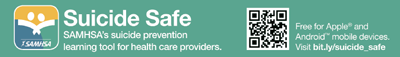 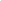 